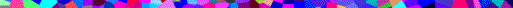 Консультация «О том, как нельзя наказывать»Иногда некоторые родители воспитание отождествляют с наказанием ребёнка. На самом же деле, наказание – лишь один из инструментов, который  можно использовать во благо своему ребёнку. Чтобы наказание не навредило ребёнку, известный специалист Владимир Леви в своей книге «Нестандартный ребёнок» приводит некоторые рекомендации.«СЕМЬ ПРАВИЛ ДЛЯ ЛЮБЯЩИХ РОДИТЕЛЕЙ»1.	Наказание не должно вредить здоровью ни физическому, ни психическому. Более того, по идее, наказание должно быть полезным, не так ли? Никто не спорит. Однако наказывающий забывает подумать…2.	Если есть сомнение, наказывать или не наказывать, не наказывайте. Даже если уже поняли, что обычно слишком мягки, доверчивы и нерешительны. Никакой «профилактики», никаких наказаний «на всякий случай»!3.	За один раз – одно. Даже если проступков совершено сразу необозримое множество, наказание может быть суровым, но только одно, за все сразу, а не поодиночке за каждый. Салат из наказаний – блюдо не для детской души!НАКАЗАНИЕ – НЕ ЗА СЧЕТ ЛЮБВИ. ЧТО БЫ НИ СЛУЧИЛОСЬ, НЕ ЛИШАЙТЕ РЕБЕНКА ЗАСЛУЖЕННОЙ ПОХВАЛЫ И НАГРАДЫ. НИКОГДА  не отнимайте подаренного вами или кем бы то ни было – НИКОГДА!Можно отменять только наказания. Даже если набезобразничал так, что хуже некуда, даже если только что поднял на вас руку, но сегодня же помог больному, защитил слабого…4. Срок давности. Лучше не наказывать, чем наказывать запоздало. Иные чересчур последовательные воспитатели ругают и наказывают детей за проступки, обнаруженные спустя месяц, а то и год (что-то испортил, стащил, напакостил), забывая, что даже в суровых взрослых законах принимается во внимание срок давности правонарушения. Есть риск внушить маленькому негодяю мысль о возможной безнаказанности? Конечно. Но этот риск не так страшен, как риск задержки душевного развития. Запоздалые наказания ВНУШАЮТ ребенку прошлое, не дают стать другим.5.	Наказан – прощен. Инцидент исчерпан. Страница перевернута. Как ни в чем не бывало. О старых грехах ни слова. Не мешайте начинать жизнь сначала!6.	Без унижения. Что бы ни было, какая бы ни была вина, наказание не должно восприниматься ребенком как торжество нашей силы над его слабостью, как унижение. Если ребенок считает, что мы несправедливы, наказание подействует только в обратную сторону!7.	Ребёнок не должен бояться наказания. Не наказания он должен бояться, не гнева нашего, а нашего огорчения…